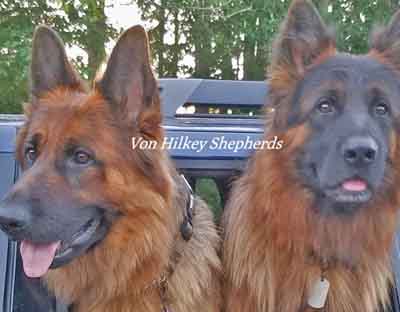                           VonHilkey Shepherds_____________                           P.O Box 1682 Coupeville, wa 98239_                           360 929 2869  fax 360 678 8484_____                           Vonhilkeyshepherds@msn.com____Puppy Questionnaire

This questionnaire is given to all prospective puppy buyers. It brings into perspective the various requirements of both the puppy and his new owner. It serves as a guide to help us choose the best possible puppy to suit your lifestyle and needs. There is no right or wrong answers. We ask each applicant to answer the following questions as completely as you can.

You may copy and paste this into an email or fill out and save the word document to your computer and send to vonhilkeyshepherds@msn.com

Name:

​Date:

Address:

City/State/zip

Home Phone:

Cell phones 1st who’s phone2and who’s phone
Email:Your Employers name,address and phone. Hours you work(ie 9am to 5pm mon-Friday)
Your spouse or significant others employer,address,phone. Hours worked (ie 9am to 5pm Monday thru Friday)Clubs or social events you regularly attend hours and days you attend. 
Referred by:

 Current Vet nameAddressPhone Number:Would you hive authorization for us to speak with you vet?RELATIVES: Please list a family member not living with you.

​


1. Why have you decided to purchase a German shepherd?

2. Which characteristics of the German shepherd have drawn you to this breed?

3. What research have you done on this breed?

4. Are you interested in a male or female puppy?Why?

5. What color German shepherd puppy would you like to have?Why

6. Would you take a different sex or color if your first choice is unavailable in this litter?

7. What would be your daily grooming schedule for your puppy?

8. Do you have a professional groomer if so list name and phone and last time you used this them. If not will you be  do your own grooming?  What supplys do you have already?We want our puppies to grow up to be their best.  Because of this we require our puppies and adults to be on supplement to ensure proper joint development.  Do you agree to keep the puppy on this?

9. Are you interested in competing in obedience, agility, scent work or service or companion dog certification with your German shepherd puppy?Have you completed any obedience or service dog titles on other dogs?
10. Do you understand that all pet puppies are required to be spayed or neutered?Do you understand that a puppy joints are not fully developed until they are 2 years old.  Because of this we ask that you do not let your dog jump in and out of a pick up. If you do have your dog in agility that the puppy will not be allowed to do full jumps until over 2 yrs or vet checks growth plates are closed11. Is there any specific purpose that you want this puppy for?

12. Who will be the primary care giver of the puppy?

13. Do you have any children? If yes, what are their ages? Do any of the children Have any disabilities?
14. Does anyone in your household have allergies?

15. Is anyone in your house elderly or have physical handicaps?

16. Do you have any other pets?

17. Do you have a secure fenced yard and is so what type of fencing?

18. If you have a swimming pool is it fenced off from the rest of the yard?

19. How many hours, on average, will the puppy be left on its own per day?Do you live in a rural setting or a city?Where do you plan to take you puppy everyday ie walking around woods or walkways around your home going to a park or dog park?
20. Is there someone available to feed and exercise the puppy during the day?Would you be putting your puppy in a daycare or doggie camp during the week?
21. German Shepherds need to be part of your family they are not happy being locked outside when you are inside they worry about you and missing out on things. With that in mind are you are you ready to make this puppy a part of your family?  

22. How will the puppy be confined when he is outside?

23. Where will the puppy be kept when you are not at home?

24. Where will the puppy sleep?

25. Will you be attending puppy kindergarten or obedience classes?

26. Do you have yearly family vacations? Do you normally drive on vacations or fly?  What will happen to the puppy on family outings?Have you boarded your other pets and where?
27. How active do you wish your German shepherd puppy to be?

28. Because we live in the Pacific Northwest we have a lot of rain. So training your puppy to come in and sit or lay down on a rug or in a mudroom to dry off should be taught early will this be a issue?
29. Have you ever raised a puppy before?If so what breeds?  Did you have any issues that we can help you with?
30. Will you have the patience to accept the trials of puppy hood 

31. Are you prepared to invest your time in training the puppy to become a good companion?

32. do you completely understand that if the unforeseen happens and you cannot keep the puppy/dog for any  reason the said puppy/dog will be returned to VonHilkey Shepherds and all registration will be signed over. If after getting puppy/dog back we feel that the puppy/dog could be rehomed without causing any emotional or physical harm to the puppy/dog we will.  We cannot offer any  monetary amount, as the puppy/dogs welfare is our top concerned. 
33. Do you have any questions you would like to ask us?